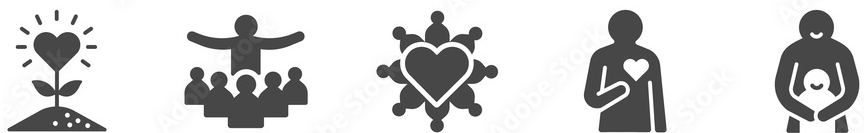 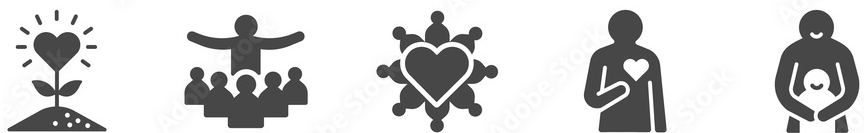 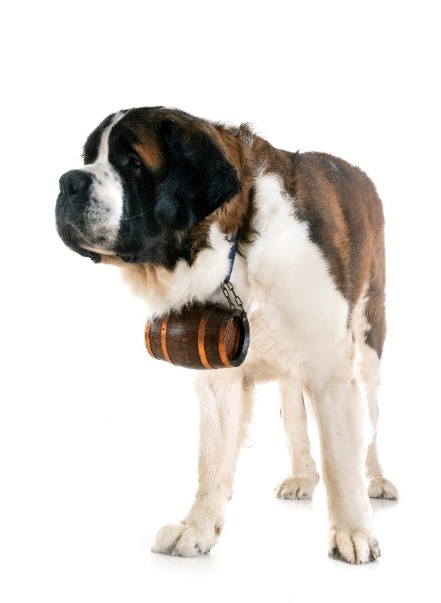 
26 yo PHD studnt.                Looking serious acquaint. with PI (35-50 yo) Articl. returnd on word 
of honor. E-mail: PhD26@amsterdamumc.nl  
36 yo f looking for          roomm. asap.  
LOC apartment: near Kinkerstr.
room: 12m2  rent: 550 eu. E-mail: room@amsterdamumc.nl
Single father 40 yo 
looking for babysitter for 3 yo son. 14 eu. p. hour. Experience with small childrn. required. Contact: babysit@amsterdamumc.nl
F. 60 yo competing               
for a cover magazine. 
Looking for experienced 
hairdresser. 
More info: hair@amsterdamumc.nl
43 yo f with Main Coon kitten litter of 5. All kittens are up for adoption.  
Age: 6 weeks FVRCP doctor exanimated
Contact: maincoon@amsterdamumc.nl 

50 yo looking for ABBA impersonators for bday. Compens. debatable. Auditions on 15 Sep at 13:00. Contact for further details richwoman@amsterdamumc.nl
Hello, me and my 5   year-old St.Bernard Lucky are looking for experienced dog sitter Mo-Fr from 08.00 to 15.00.
E-mail me at lucky@amsterdamumc.nl

32 year old looking 
for ballroom dnce. 
instructor. Wedding deadline 12 sep. Available on Mo, Tue & Fr. More info: weddingdance@amsterdamumc.nl
Looking for expert prediction models. Meeting LOC: AMC on Thu & Fr at 13:00-14:00. Contact at 35researcher@amsterdamumc.nl
45 yo speed walker looking for
fit & healthy buddy. LOC: Vondelpark
Hrs: Mo-Fr 07:00-07:30
Contact me at walkwalk@amsterdamumc.nl
56 yo m looking for strong indiv. help with moving furniture. LOC near Oosterprk. Sep 28 at 15:00.  Compens. 30 eu. p.p 
E-mail: move@amsterdamumc.nl
43 yo research. at AMC looking for student that can help with transcribing interviews. Job is 20 hrs total. Pay is 12 eu p.h. Contact: toomuchworkforresearcher@amsterdamumc.nl